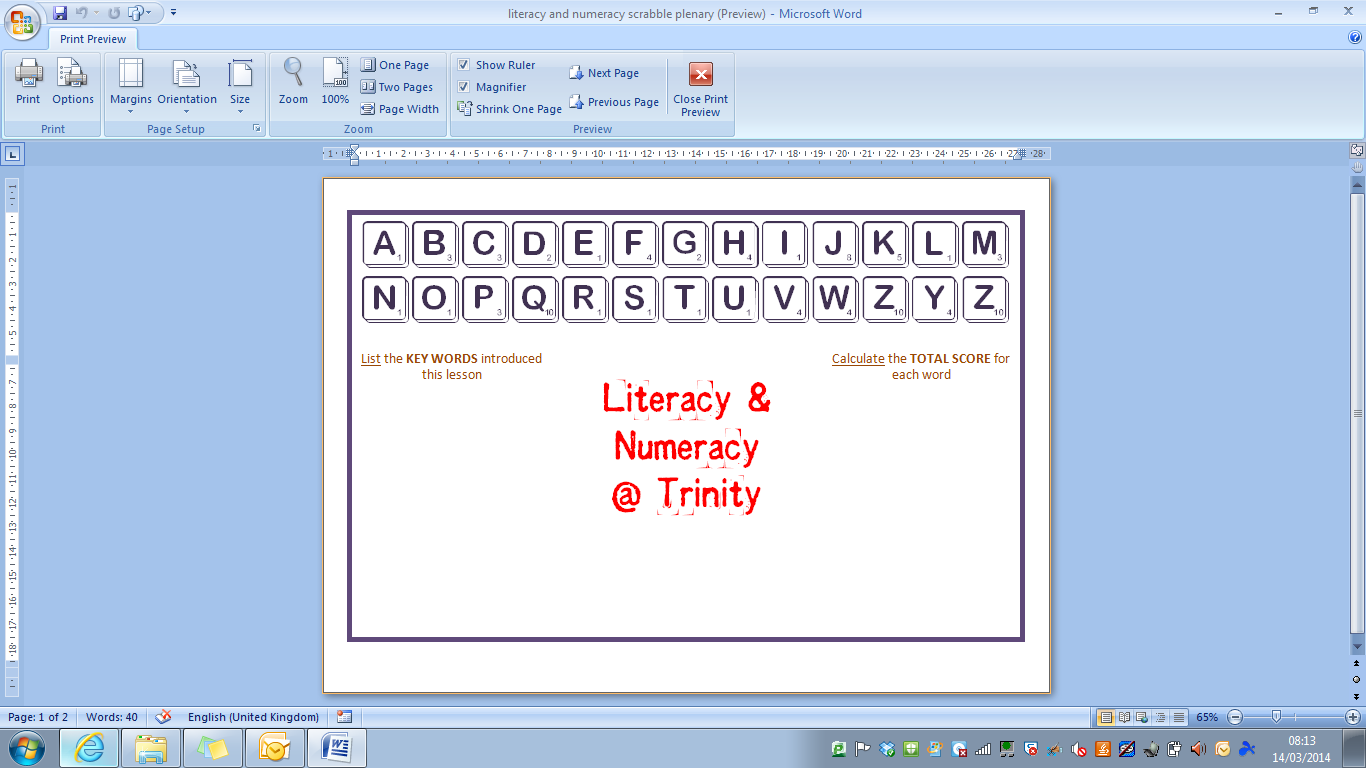 List the KEY WORDS introduced this lessonLiteracy &Numeracy @ TrinityCalculate the TOTAL SCORE for each wordList the KEY WORDS introduced this lessonLiteracy &Numeracy @ TrinityCalculate the TOTAL SCORE for each word